Защита прав человека гарантирована государством. Существуют законодательные нормы, относящиеся к обеспечению благоприятного развития ребёнка и становления личности. От уровня его образования и моральных качеств зависит процветание общества. Обратить внимание на несовершеннолетних членов социума призывает международный праздник.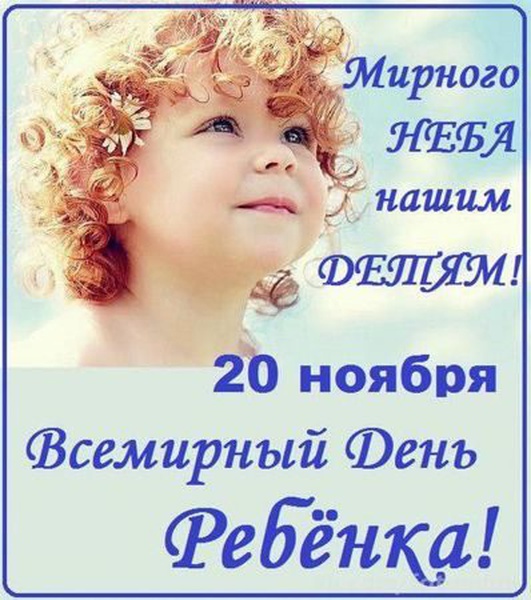               Всемирный день ребенка отмечают 20 ноября во многих развитых странах. Событие учреждено Резолюцией № 836 (IX) Генеральной Ассамблеи Организации Объединённых Наций (ООН) в1954 году.       К торжествам по случаю Международного дня ребенка имеют отношение все дети. В мероприятиях принимают участие их родители, родственники, близкие люди. Праздник считают своим учителя, воспитатели, правозащитные и благотворительные организации соответствующей специализации. Он отмечается всеми, кто по профилю своей деятельности связан с педагогикой.         Событие берёт начало в 1954 году. 14 декабря прошло заседание Генеральной Ассамблеи ООН. Итогом стало принятие документа, рекомендовавшего странам мира учредить подобный праздник с 1956 года. Позднее Организация решила проводить мероприятия 20 ноября. Выбранная дата имеет символическое значение. Она приурочена к подписанию «Декларации прав ребёнка» в 1959 году.          Именно, в этот день —20 ноября - 1959 года Генеральная Ассамблея ООН впервые учредила Декларацию прав ребёнка. В неё вошли статьи, призывающие родителей, государственные органы, национальные правительства, местные власти, а также неправительственные и добровольные организации признать и соблюдать изложенные в ней права и свободы детей и обеспечить им счастливое детство.        Так как документ носил лишь рекомендательный характер и не имел обязательной силы, то требовались другие законы, для чего 20 ноября 1989 г. ООН приняла Конвенцию о правах ребенка, которую подписала 61 страна. Для стран-членов ООН Конвенция, в отличие от Декларации, носит характер обязательного для исполнения документа и обязывает все страны обеспечить детям хорошую жизнь. Поэтому те права детей, которые прописаны в Конвенции, должны неукоснительно соблюдаться.Основная цель Конвенции — это наилучшее обеспечение интересов ребёнка. Положения Конвенции сводятся к основным обеспечивающим права детей требованиям, таким, как: выживание, развитие, защита и обеспечение активного участия в жизни общества. Главный принцип, который провозглашает Конвенция - признание ребёнка полноценной и полноправной личностью.         Конвенция подписана от имени СССР 26 января 1990 г., ратифицирована Верховным Советом СССР 13 июня 1990 г. Ратификационная грамота сдана на хранение Генеральному секретарю ООН 16 августа 1990 г. Для СССР Конвенция о правах ребенка вступила в силу 15 сентября 1990 года.         Праздник, посвященный Всемирному дню ребенка, призван напомнить именно об этом - о хрупкости детства и детей, о том, насколько они ценны для нас.          Каждый год все больше людей и общественных деятелей направляют свои усилия на помощь и защиту ребенка. Создаются фонды поддержки тяжелобольных детей, сообщества, наблюдающие за неблагополучными семьями, на базе Организации Объединенных Наций основан Детский фонд.         Больших успехов достигла система здравоохранения - сейчас многие детские болезни, раньше считавшиеся неизлечимыми, побеждены силой современной медицины. Оказывается помощь беременным женщинам, в некоторых странах проводятся бесплатные консультации для будущих мам.         Еще на уроках в школе малыши узнают о своих гражданских правах и не боятся высказывать собственное мнение. Детей с ранних лет учат основам безопасности жизнедеятельности и правилам оказания первой помощи.
         Все это произошло благодаря Всемирному дню ребенка, главной и единственной задачей которого всегда были защита и сохранение детей, обеспечение достойного уровня жизни в любом уголке планеты, независимо от расы, пола и социального класса.         Двадцатого ноября сделайте для своих детей что-нибудь особенное. Наполните дом яркими украшениями, приготовьте их любимые блюда, соберитесь всей семьей за столом. Окружите детей заботой и теплом, дайте им понять, что они любимы. Ведь каждому из нас нужны понимание и поддержка, особенно в детстве.Начальник отдела загса Дубровенского райисполкома	А.Г.Сычёва18.11.2021